MADÁRKONCERT FELADATLAP Szitakötő 40.szám 20-21.oldal1., Nézz utána!A képeken a cikkben szereplő madarakat láthatod!a.,  Azonosítsd be és nevezd meg őket !b., Keresd ki a cikkből milyen hangon szólalnak meg és nevezd meg !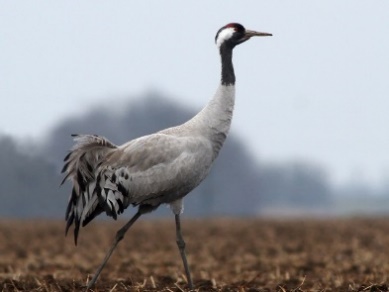 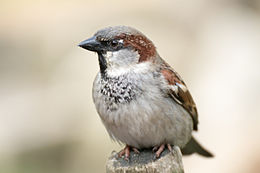 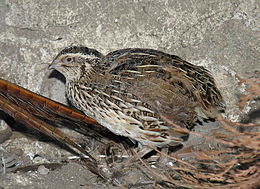 a.________________	a., ________________ 	a., ________________b., _______________	b., ________________	b., ________________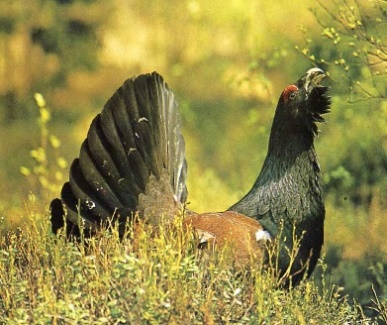 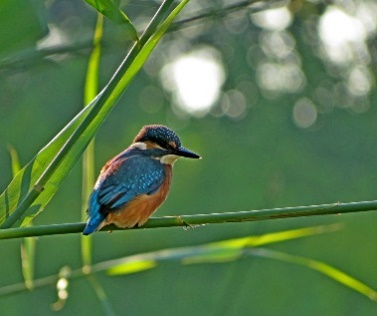 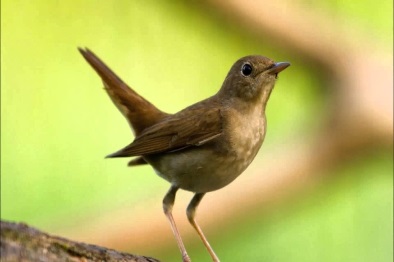 a.________________	a., ________________ 	a., ________________b., _______________	b., ________________	b., ________________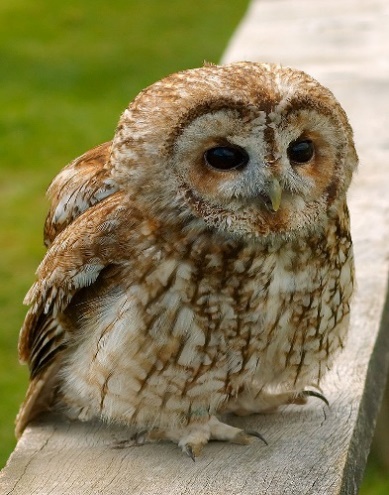 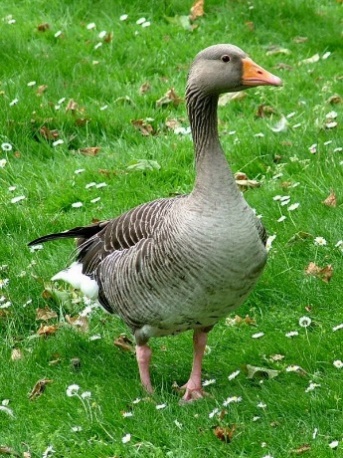 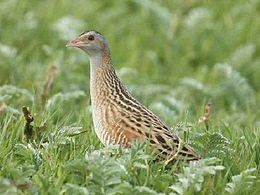 a.________________	a., ________________ 	a., ________________b., _______________	b., ________________	b., ________________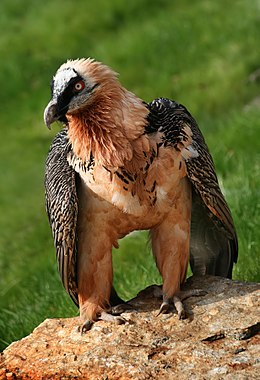 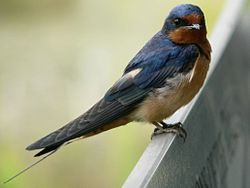 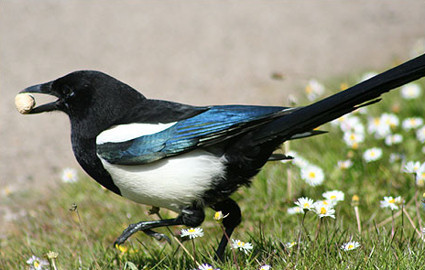 a.________________	a., ________________ 		a., ________________b., _______________	b., ________________		b., ________________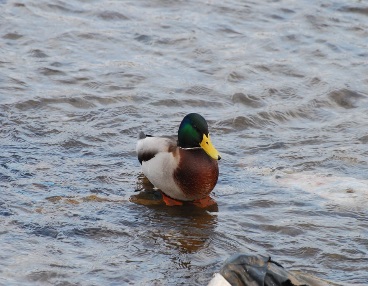 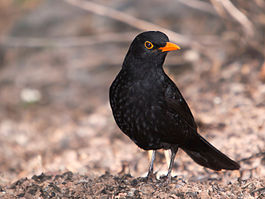 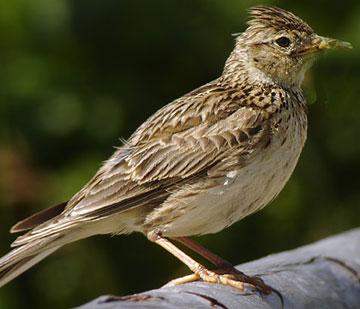 a.________________	a., ________________ 		a., ________________b., _______________	b., ________________		b., ________________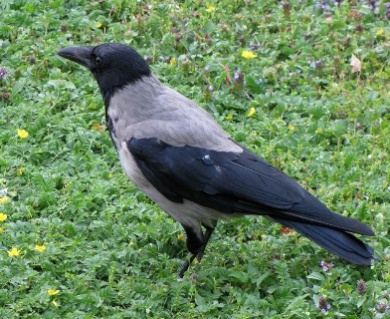 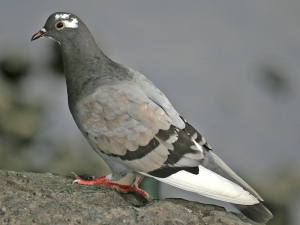 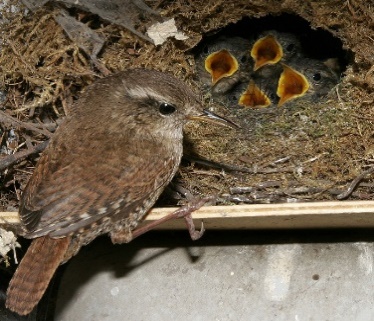 a.________________	a., ________________ 	a., ________________b., _______________	b., ________________	b., ________________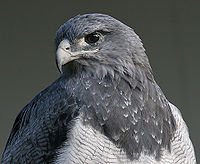 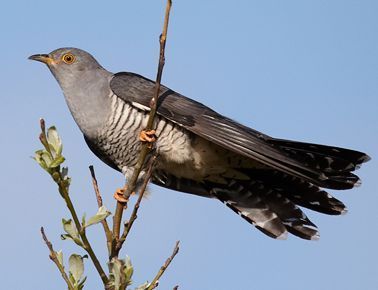 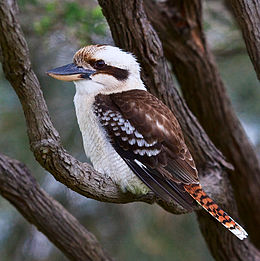 a.________________	a., ________________ 	a., ________________b., _______________	b., ________________	b., ________________2., Az irodalomban több neves költő megemlékezett a fülemüléről. Ki írta az alábbi idézeteket? Írd mellé a vonalra!a.,  „ Fülemile szó, rejtett magány	Holdas, sejtelmes éjszakán …”  		_______________________b.,  „Szerelemnek fülmiléje 
        Csattog a fejem fölött, 
        Képzetemben minden hangja 
        Egy-egy isten-álmat költ. „                              ________________________c.,    „ Fülemüle, fülemüle,	gyönyörű madár , szólal.szólal, szólal már „				________________________d., „A tavasz Romvárosba visszatért,       fülemüle dalol zokogva, ríva.       Nem a te dalod sír az életért,       fiatalon halt Aelia Sabina? „			________________________e., „S két fülemile-szólalás 
között így hangzott a tanács: 

- A halál szörnyű ez idő szerint; 
a testi lét emléke egyre int 
s bár a cihelődés is egyre tart, 
messze még az elysiumi part! „				________________________f., „Egy gyönge csalogány Csattogja gyász zenéjét, A cserje vad bogán. „					________________________3. Fülemüle ki mit tud !Hogy nevezik más néven a fülemülét a nyelvújítás óta?Ki találta ki ezt az elnevezést?Kiről kapta a nevét a fülemüle latin közvetítéssel?Melyik híres drámában tévesztik össze hangját a pacsirtáéval a szerelmesek ?Kit neveztek a „ nemzet csalogányá”-nak ?___________________________________________________________Melyik ország érméjén található meg a képe?Minek a jelképe a fülemüle ?___________________________________________________________MEGOLDÁS 1.daru					veréb						fürjkrúgat				csiripel				pity-palattyolfajdkakas				halászmadár				fülemüledürög				csérog					trillázikbagoly				vadliba					harishuhog,kuvikol			gágog						harsogsaskeselyű				fecske					szarkavijjog					csivitel					csörögvadruca				rigó						pacsirtahápog				csetteg,rikkant				dalolvarjú					vadgalamb					ökörszemkárog					búg,burukkol,turbékol			cserregölyv					kakukkmadár				kokaburavijjog					kakukkol					kacag2., a., Arany Jánosb., Petőfi Sándorc.,Weöres Sándord.,Áprily Lajose., Jékely Zoltánf., Vörösmarty Mihály3., csalogányKazinczy FerencFiloméla, görög királylányRómeó és JúliaBlaha Lujzaa szerelem és a vágy jelképee., „S e.,  „S 